«ГИМНАСТИКА ПОСЛЕ СНА И ЗАКАЛИВАНИЕ»Цель: обеспечивание плавного перехода от сна к бодрствованию, подготовление детей к активной деятельности.Задачи: закреплять навыки проведения самомассажа, активизируя биологически активные точки;проводить профилактику плоскостопия;формировать правильную осанку;закреплять умение осознанно, активно, с должным мышечным напряжением выполнять все упражнения;воспитывать у детей желание самостоятельно организовывать, выполнять разнообразные упражнения, подвижные игры.Материал: дорожки "Здоровья" с различными раздражителями, корзинка с шишками.Время проведения: после дневного сна.Место проведения: спальня, групповая комната.ХОД:1 часть. 1. Гимнастика-побуждения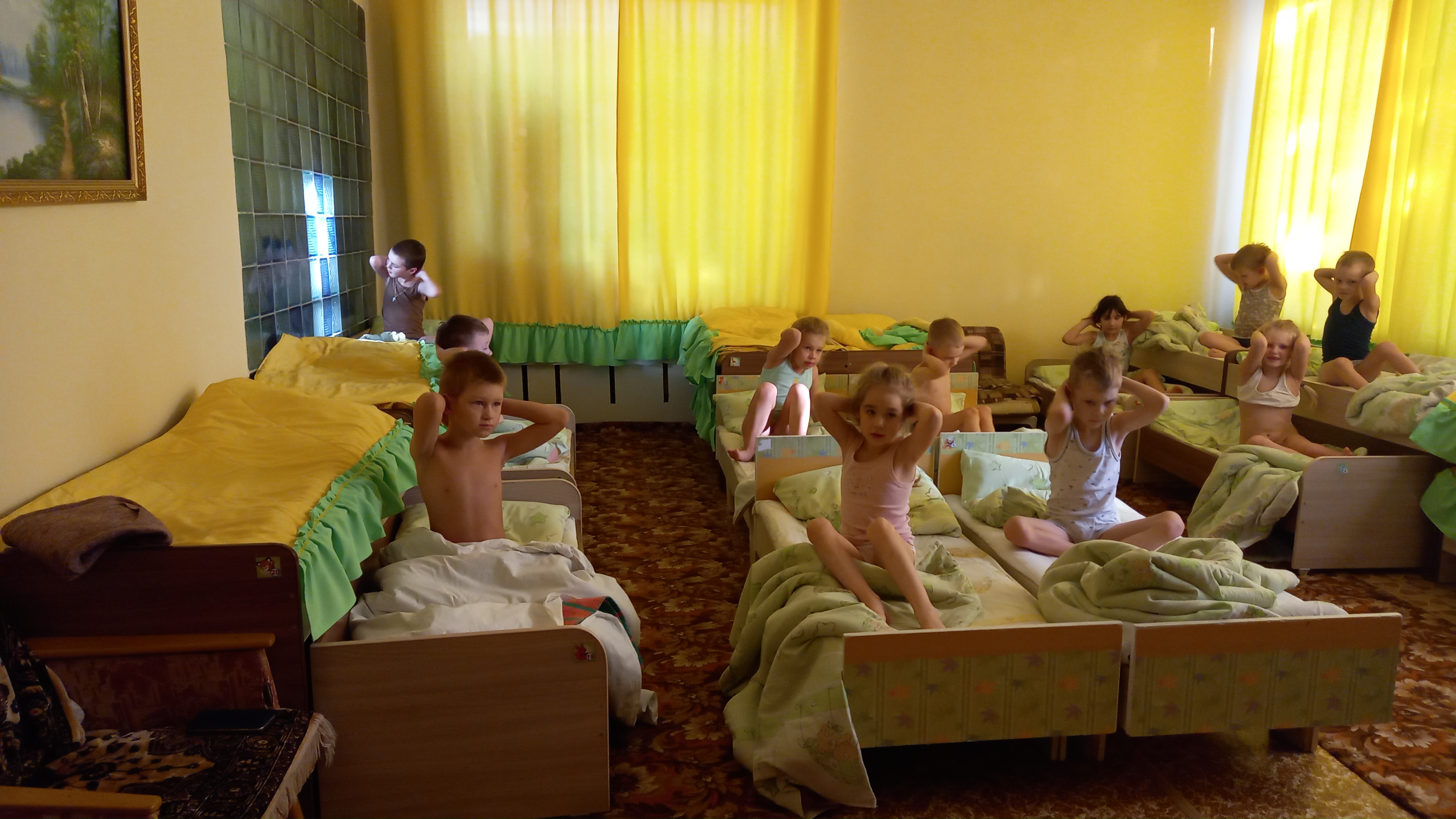 - Эй, ребята, просыпайтесь!Вам вставать пришла пора.Потянитесь. УлыбнитесьНа живот перевернитесь.А теперь опять на спину,Потянулись еще раз.Вдох и выдох. Вдох и выдохПовторим еще раз.Поднимите ноги вместе,Опустите на кровать.Руки в стороны расставьтеХватит спать! Пора вставать!(Дети выполняю движения в соответствии с текстом)2. Ходьба по дорожкам здоровья с различными раздражителями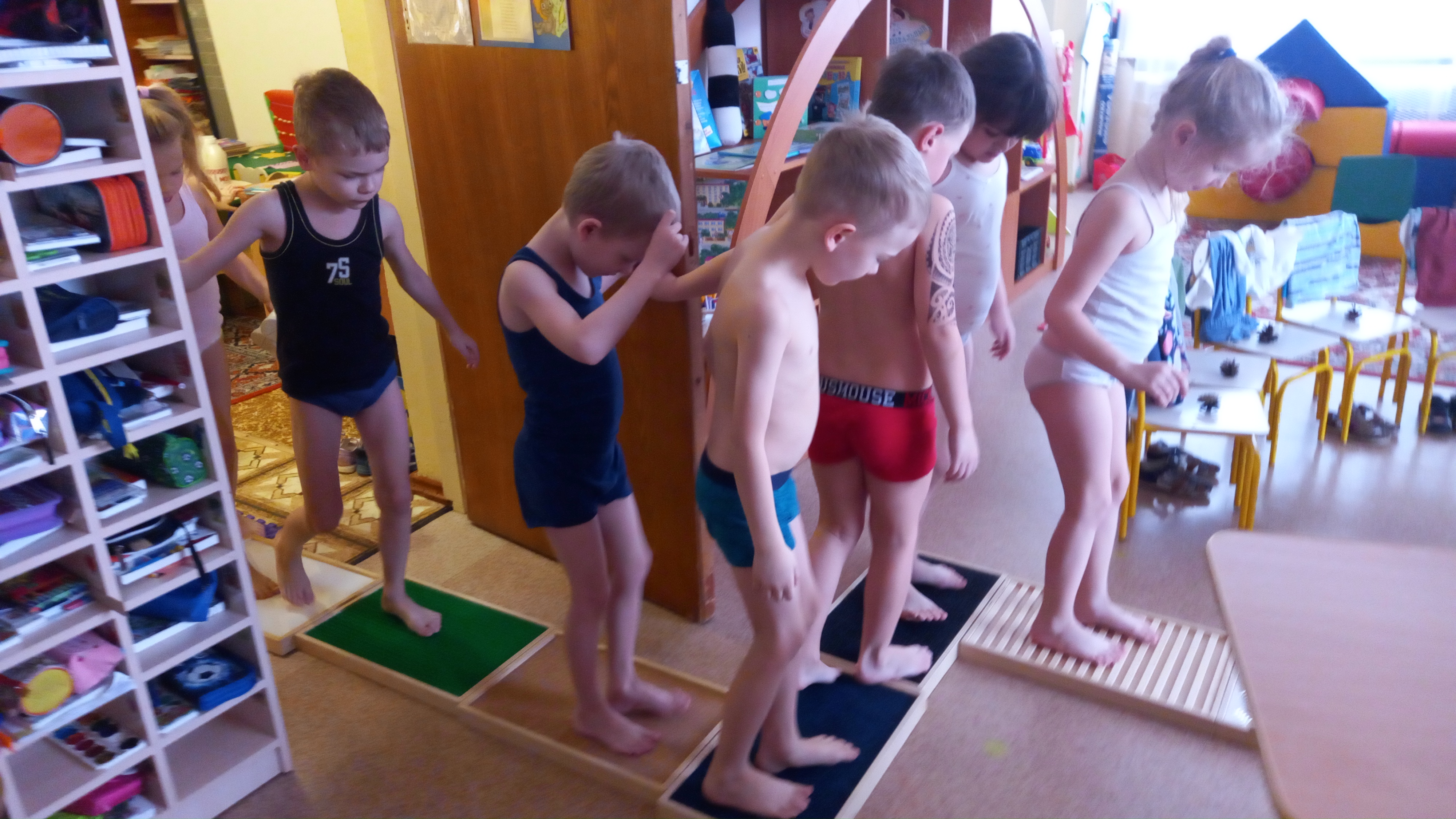 3. Обще развивающие упражнения1. «Пловцы»И.П. основная стойка, руки развести вперед «плывем» (повт. 6-7 раз)2.»Футболисты»И.П. ноги на ширине плеч, руки за спиной.- поднять правую (левую) ногу, согнутую в колене(повт. 6-7 раз)3.»Штангисты»И.П. основная стойка Приседания, руки сжаты в кулачки (повт. 6-7 раз)4.»Бегуны» - бег на месте высоко поднимая колени.4. Самомассаж с использованием шишек- перекладывание шишек на полу ногами;- перекатывание шишек вперед-назад и по кругу;- сжимание — разжимание шишек в руках;- катание шишки в ладонях.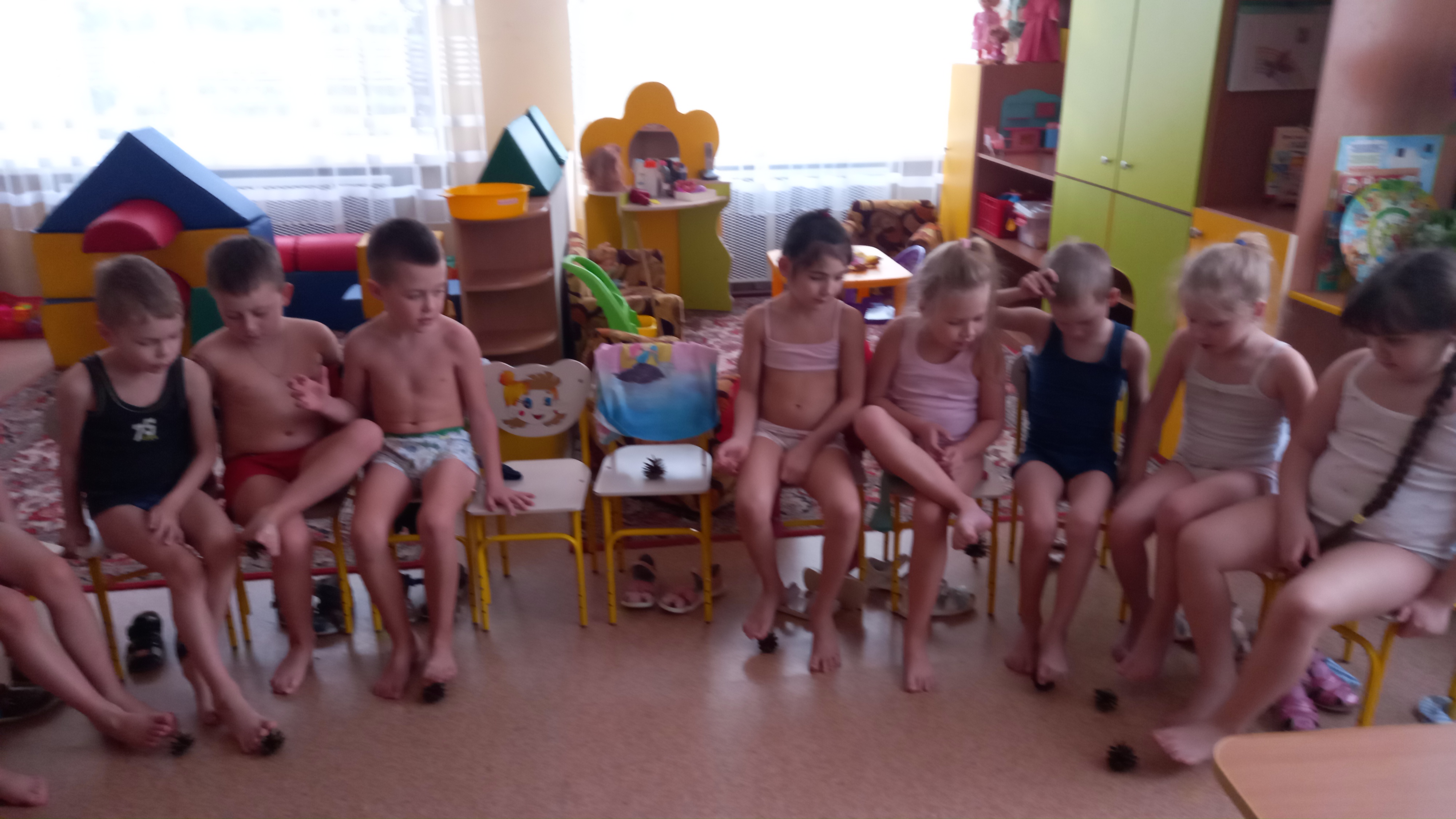 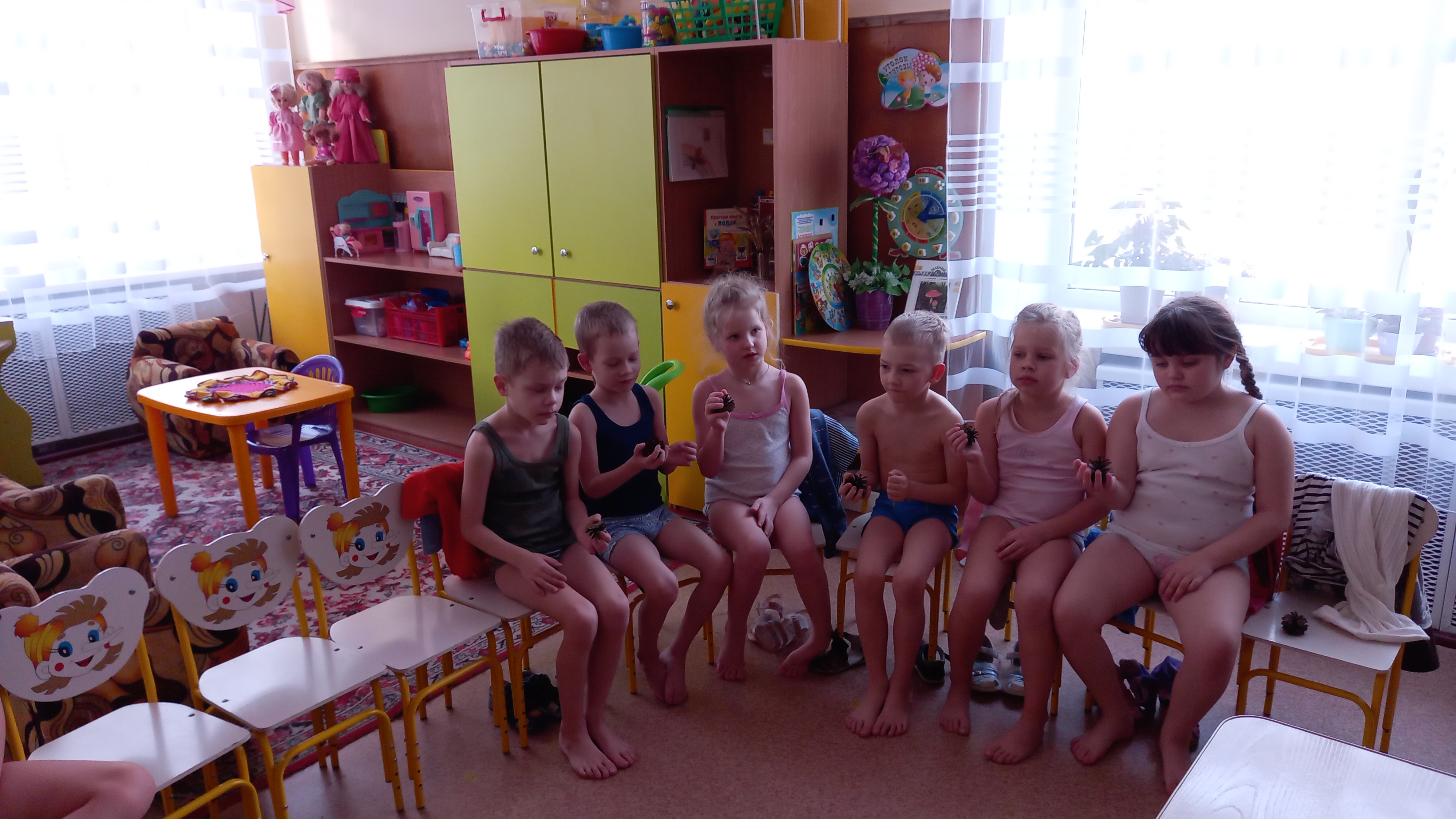 